En                , a       de       de 20     .Sr. /Sra. Alcalde-Presidente del Ayuntamiento de Astillero La firma de esta hoja supone la del resto de las hojas de la solicitud así como la aceptación de las bases de la convocatoria de Ayudas para la realización de actividades de verano (AAV) y que reúne las condiciones exigidas y se somete a las mismas. El solicitante declara que los datos expresados son ciertos, por lo que se hace responsable de las inexactitudes o errores que contenga.Ayuntamiento de Astillero – Calle San José 10, 39610 Astillero – Tfno.: 942 07 70 00 - http://www.astillero.es/PROTECCIÓN DE DATOS Responsable del tratamiento: Ayuntamiento de El Astillero | Finalidad: Tramitar y gestionar la solicitud presentada por el área/departamento municipal correspondiente. | Legitimación: El tratamiento de los datos incluidos en el presente formulario junto con la documentación que pueda ser adjuntada, se basa en los artículos 6.1.c) y/o 6.1.e) del RGPD y la  Ley Orgánica 3/2018, de 5 de diciembre, de Protección de Datos Personales y garantía de los derechos digitales, en función de la solicitud realizada, que será tratada por el área/departamento municipal correspondiente.| Destinatarios: No está prevista la comunicación de datos a terceros salvo que sea necesario para la correcta gestión de la solicitud realizada, y siempre que concurra alguno de los supuestos legalmente previstos en la vigente normativa de protección de datos | Derechos: Acceder, rectificar y suprimir los datos, así como oponerse o limitar el tratamiento, ante Ayuntamiento de Astillero – Calle San José 10, 39610 Astillero (Cantabria) indicando en el asunto: Ref. Protección de Datos, o a través de la Sede Electrónica (https://sede.astillero.es) 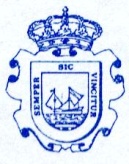 De conformidad con lo establecido en el Reglamento  (UE) 2016/679 del Parlamento Europeo y del Consejo de 27 de abril de 2016, relativo a la protección de las personas en lo que respecta al tratamiento de datos personales y a la libre circulación de estos datos y por el que se deroga la Directiva 95/46/CE (Reglamento General de Protección de Datos), el  Real Decreto-Ley 5/2018, de 27 de julio, de medidas urgentes para la adaptación del Derecho español a la normativa de la Unión Europea en materia de Protección de Datos y la  Ley Orgánica 3/2018, de 5 de diciembre, de Protección de Datos Personales y garantía de los derechos digitales.Para la resolución del siguiente procedimiento                                                                                  de acuerdo con lo previsto en el art. 28 de la Ley 39/2015, de 1 de octubre, del Procedimiento Administrativo Común de las Administraciones Públicas, a la hora de recabar el consentimiento para indicar que los datos a consultar son los estrictamente necesarios para la tramitación de este procedimiento.PROTECCIÓN DE DATOS  Responsable del tratamiento: Ayuntamiento de El Astillero | Finalidad: Tramitar y gestionar la solicitud presentada por el área/departamento municipal correspondiente. | Legitimación: El tratamiento de los datos incluidos en el presente formulario junto con la documentación que pueda ser adjuntada, se basa en los artículos 6.1.c) y/o 6.1.e) del RGPD y la  Ley Orgánica 3/2018, de 5 de diciembre, de Protección de Datos Personales y garantía de los derechos digitales, en función de la solicitud realizada, que será tratada por el área/departamento municipal correspondiente.| Destinatarios: No está prevista la comunicación de datos a terceros salvo que sea necesario para la correcta gestión de la solicitud realizada, y siempre que concurra alguno de los supuestos legalmente previstos en la vigente normativa de protección de datos | Derechos: Acceder, rectificar y suprimir los datos, así como oponerse o limitar el tratamiento, ante Ayuntamiento de Astillero – Calle San José 10, 39610 Astillero (Cantabria) indicando en el asunto: Ref. Protección de Datos, o a través de la Sede Electrónica (https://sede.astillero.es) Sr. /Sra. Alcalde-Presidente del Ayuntamiento de Astillero La firma de esta hoja supone la del resto de las hojas de la solicitud. El solicitante declara que los datos expresados son ciertos, por lo que se hace responsable de las inexactitudes o errores que contenga.Ayuntamiento de Astillero – Calle San José 10, 39610 Astillero – Tfno.: 942 07 70 00 - http://www.astillero.es/PROTECCIÓN DE DATOS Responsable del tratamiento: Ayuntamiento de El Astillero | Finalidad: Tramitar y gestionar la solicitud presentada por el área/departamento municipal correspondiente. | Legitimación: El tratamiento de los datos incluidos en el presente formulario junto con la documentación que pueda ser adjuntada, se basa en los artículos 6.1.c) y/o 6.1.e) del RGPD y la  Ley Orgánica 3/2018, de 5 de diciembre, de Protección de Datos Personales y garantía de los derechos digitales, en función de la solicitud realizada, que será tratada por el área/departamento municipal correspondiente.| Destinatarios: No está prevista la comunicación de datos a terceros salvo que sea necesario para la correcta gestión de la solicitud realizada, y siempre que concurra alguno de los supuestos legalmente previstos en la vigente normativa de protección de datos | Derechos: Acceder, rectificar y suprimir los datos, así como oponerse o limitar el tratamiento, ante Ayuntamiento de Astillero – Calle San José 10, 39610 Astillero (Cantabria) indicando en el asunto: Ref. Protección de Datos, o a través de la Sede Electrónica (https://sede.astillero.es) 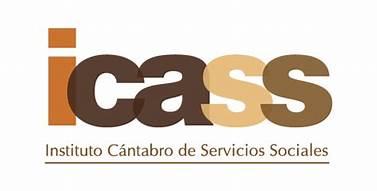 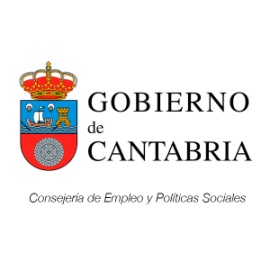 Constituye el objeto de estas bases regular las condiciones en las que se procederá al otorgamiento de ayudas en régimen de concurrencia competitiva a padres y madres con menores para la asistencia de estos últimos a distintas actividades socioculturales y/o deportivas realizadas del 01/09/2020 al 31/08/2021Podrá solicitar ayuda cualquier vecino del municipio mayor de 18 años o bien menor con cargas familiares o mayor de 16 años emancipado, cuya unidad familiar esté inscrita en su totalidad en el PADRÓN DE MUNICIPAL DE HABITANTES, de forma ininterrumpida durante los seis meses inmediatamente anteriores a la fecha de la solicitud (no aplicable a  víctimas de violencia de género que hubieran tenido que trasladar residencia a este municipio) y siempre que el/los beneficiario/s tenga/n a su cargo a menores entre 2 y 18 años (nacidos entre 2003 -2019), no tenga deudas con la Hacienda Municipal o  esté cumpliendo con el pago fraccionado de las mismas y no superen los siguientes importes de renta bruta familiar mensual.RENTA FAMILIAR BRUTA PARA ACTIVIDADES SOCIOEDUCATIVAS 2021 segundoLa solicitud se hará en el impreso normalizado que figura como anexo a las presentes bases, cumpliendo todos los requisitos y presentando la documentación que se exige en la base quinta.Las solicitudes serán valoradas, por riguroso orden de entrada, por los técnicos del departamento de Servicios Sociales del Ayuntamiento de Astillero, trasladando la propuesta de dicha valoración a la Comisión Informativa de Sanidad, Servicios Sociales y Cooperación al Desarrollo, siendo realizada la concesión de las ayudas por Acuerdo de la Junta de Gobierno LocalLa falsedad de los datos aportados por el solicitante, llevará consigo la anulación de la ayuda y obligación de reintegro junto con los intereses de demora sin perjuicio de la imposición de alguna de las sanciones previstas en la Normativa de aplicación.Documentación a aportar:Solicitud en impreso normalizado debidamente cumplimentado, a nombre del padre, madre o tutor.Fotocopia del D.N.I / N.I.E. del beneficiario y, si procede, de cada uno de los miembros de la unidad familiar o ANEXO I CUMPLIMENTADO.Fotocopia del Libro de FamiliaFicha de Tercero (ANEXO II)Certificado de prestaciones de desempleo / renta social básica / Ingreso Mínimo Vital o ANEXO I CUMPLIMENTADOCertificado de pensiones del beneficiario/s y si procede de la unidad familiar emitido por el ICASS o por el INSS según proceda o ANEXO I CUMPLIMENTADO.Fotocopia del contrato de trabajo cuando proceda y las nóminas de los últimos 6 meses de los mayores de 16 años que realicen actividad laboral o certificado de retenciones expedido por la empresa.Factura original y/o justificante bancario de haber realizado el pago objeto de la ayuda por importe total igual o superior a la misma.Cualquier otro documento distinto de los mencionados anteriormente, a efectos de constatar si reúne las condiciones exigidas para ser beneficiario de la prestación solicitada.Los solicitantes que cumplan los requisitos de los apartados 1 y 5, tendrán acceso a una ayuda por importe de 150,00 € por hijo beneficiario, para sufragar el gasto de actividades socioculturales y/o deportivas  desde el 1 de septiembre de 2020 al 31 de agosto de 2021 hasta agotar el crédito presupuestario destinado a estas ayudas y que asciende a 6.500,00 €. En el caso de que la suma de las ayudas concedidas excediera en importe la partida presupuestaria, esta partida podrá ser ampliada hasta cubrir un montante total de 13.000,00 € .La asignación de la ayuda convocada se hará con cargo a la partida presupuestaria 231.48983 del Presupuesto prorrogado de 2021, vinculada al convenio programas ICASS. Las solicitudes se presentarán en el Registro Municipal del Ayuntamiento de Astillero, o por medios telemáticos a través de la sede electrónica del Ayuntamiento de Astillero  https://sede.astillero.es, en el plazo de 20 días hábiles desde la publicación en el Boletín Oficial de Cantabria de la presente convocatoria. No se admitirán solicitudes fuera de plazo.El pago de la ayuda otorgada se abonará en la cuenta bancaria, que siendo la titularidad del solicitante, éste haya indicado al efecto o se podrá realizar el cobro a través de cheque bancario nominativo. La presente convocatoria se rige, en lo no expresamente previsto por la misma, por lo establecido en la Ordenanza General de Subvenciones del Ayuntamiento de Astillero, publicada en el B.O.C. nº 163 de 25 de agosto de 2005.DATOS DEL SOLICITANTE (padre, madre o tutor) * Campos obligatoriosDATOS DEL SOLICITANTE (padre, madre o tutor) * Campos obligatoriosDATOS DEL SOLICITANTE (padre, madre o tutor) * Campos obligatoriosDATOS DEL SOLICITANTE (padre, madre o tutor) * Campos obligatoriosDATOS DEL SOLICITANTE (padre, madre o tutor) * Campos obligatoriosDATOS DEL SOLICITANTE (padre, madre o tutor) * Campos obligatoriosDATOS DEL SOLICITANTE (padre, madre o tutor) * Campos obligatoriosDATOS DEL SOLICITANTE (padre, madre o tutor) * Campos obligatoriosDATOS DEL SOLICITANTE (padre, madre o tutor) * Campos obligatoriosDATOS DEL SOLICITANTE (padre, madre o tutor) * Campos obligatoriosDATOS DEL SOLICITANTE (padre, madre o tutor) * Campos obligatoriosDATOS DEL SOLICITANTE (padre, madre o tutor) * Campos obligatoriosDATOS DEL SOLICITANTE (padre, madre o tutor) * Campos obligatoriosDATOS DEL SOLICITANTE (padre, madre o tutor) * Campos obligatoriosDATOS DEL SOLICITANTE (padre, madre o tutor) * Campos obligatoriosDATOS DEL SOLICITANTE (padre, madre o tutor) * Campos obligatoriosDATOS DEL SOLICITANTE (padre, madre o tutor) * Campos obligatoriosDATOS DEL SOLICITANTE (padre, madre o tutor) * Campos obligatoriosDATOS DEL SOLICITANTE (padre, madre o tutor) * Campos obligatoriosDATOS DEL SOLICITANTE (padre, madre o tutor) * Campos obligatoriosNombre *Nombre *Nombre *Nombre *Nombre *Apellido 1*Apellido 1*Apellido 2*Apellido 2*Apellido 2*DNI/NIE o CIF*DNI/NIE o CIF*DNI/NIE o CIF*DNI/NIE o CIF*Tipo víaDomicilioDomicilioDomicilioNúmeroPortalPortalEsc.Esc.PlantaPlantaPuertaPuertaPuertaPoblación/MunicipioProvinciaC.P.TeléfonoMóvilNotificar por: Notificar por: Notificar por: Correo electrónicoCorreo electrónicoCorreo electrónicoDe modo voluntario puede optar por el sistema de notificaciones electrónicas. Todas las notificaciones que se practiquen en papel se pondrán a su disposición en la sede electrónica para que pueda acceder a ellas de modo voluntario. El correo electrónico que nos indique será empleado como medio de aviso de la puesta a disposición de la notificación en la sede electrónica.De modo voluntario puede optar por el sistema de notificaciones electrónicas. Todas las notificaciones que se practiquen en papel se pondrán a su disposición en la sede electrónica para que pueda acceder a ellas de modo voluntario. El correo electrónico que nos indique será empleado como medio de aviso de la puesta a disposición de la notificación en la sede electrónica.De modo voluntario puede optar por el sistema de notificaciones electrónicas. Todas las notificaciones que se practiquen en papel se pondrán a su disposición en la sede electrónica para que pueda acceder a ellas de modo voluntario. El correo electrónico que nos indique será empleado como medio de aviso de la puesta a disposición de la notificación en la sede electrónica.De modo voluntario puede optar por el sistema de notificaciones electrónicas. Todas las notificaciones que se practiquen en papel se pondrán a su disposición en la sede electrónica para que pueda acceder a ellas de modo voluntario. El correo electrónico que nos indique será empleado como medio de aviso de la puesta a disposición de la notificación en la sede electrónica.De modo voluntario puede optar por el sistema de notificaciones electrónicas. Todas las notificaciones que se practiquen en papel se pondrán a su disposición en la sede electrónica para que pueda acceder a ellas de modo voluntario. El correo electrónico que nos indique será empleado como medio de aviso de la puesta a disposición de la notificación en la sede electrónica.De modo voluntario puede optar por el sistema de notificaciones electrónicas. Todas las notificaciones que se practiquen en papel se pondrán a su disposición en la sede electrónica para que pueda acceder a ellas de modo voluntario. El correo electrónico que nos indique será empleado como medio de aviso de la puesta a disposición de la notificación en la sede electrónica.De modo voluntario puede optar por el sistema de notificaciones electrónicas. Todas las notificaciones que se practiquen en papel se pondrán a su disposición en la sede electrónica para que pueda acceder a ellas de modo voluntario. El correo electrónico que nos indique será empleado como medio de aviso de la puesta a disposición de la notificación en la sede electrónica.De modo voluntario puede optar por el sistema de notificaciones electrónicas. Todas las notificaciones que se practiquen en papel se pondrán a su disposición en la sede electrónica para que pueda acceder a ellas de modo voluntario. El correo electrónico que nos indique será empleado como medio de aviso de la puesta a disposición de la notificación en la sede electrónica.De modo voluntario puede optar por el sistema de notificaciones electrónicas. Todas las notificaciones que se practiquen en papel se pondrán a su disposición en la sede electrónica para que pueda acceder a ellas de modo voluntario. El correo electrónico que nos indique será empleado como medio de aviso de la puesta a disposición de la notificación en la sede electrónica.De modo voluntario puede optar por el sistema de notificaciones electrónicas. Todas las notificaciones que se practiquen en papel se pondrán a su disposición en la sede electrónica para que pueda acceder a ellas de modo voluntario. El correo electrónico que nos indique será empleado como medio de aviso de la puesta a disposición de la notificación en la sede electrónica.De modo voluntario puede optar por el sistema de notificaciones electrónicas. Todas las notificaciones que se practiquen en papel se pondrán a su disposición en la sede electrónica para que pueda acceder a ellas de modo voluntario. El correo electrónico que nos indique será empleado como medio de aviso de la puesta a disposición de la notificación en la sede electrónica.De modo voluntario puede optar por el sistema de notificaciones electrónicas. Todas las notificaciones que se practiquen en papel se pondrán a su disposición en la sede electrónica para que pueda acceder a ellas de modo voluntario. El correo electrónico que nos indique será empleado como medio de aviso de la puesta a disposición de la notificación en la sede electrónica.De modo voluntario puede optar por el sistema de notificaciones electrónicas. Todas las notificaciones que se practiquen en papel se pondrán a su disposición en la sede electrónica para que pueda acceder a ellas de modo voluntario. El correo electrónico que nos indique será empleado como medio de aviso de la puesta a disposición de la notificación en la sede electrónica.De modo voluntario puede optar por el sistema de notificaciones electrónicas. Todas las notificaciones que se practiquen en papel se pondrán a su disposición en la sede electrónica para que pueda acceder a ellas de modo voluntario. El correo electrónico que nos indique será empleado como medio de aviso de la puesta a disposición de la notificación en la sede electrónica.De modo voluntario puede optar por el sistema de notificaciones electrónicas. Todas las notificaciones que se practiquen en papel se pondrán a su disposición en la sede electrónica para que pueda acceder a ellas de modo voluntario. El correo electrónico que nos indique será empleado como medio de aviso de la puesta a disposición de la notificación en la sede electrónica.De modo voluntario puede optar por el sistema de notificaciones electrónicas. Todas las notificaciones que se practiquen en papel se pondrán a su disposición en la sede electrónica para que pueda acceder a ellas de modo voluntario. El correo electrónico que nos indique será empleado como medio de aviso de la puesta a disposición de la notificación en la sede electrónica.De modo voluntario puede optar por el sistema de notificaciones electrónicas. Todas las notificaciones que se practiquen en papel se pondrán a su disposición en la sede electrónica para que pueda acceder a ellas de modo voluntario. El correo electrónico que nos indique será empleado como medio de aviso de la puesta a disposición de la notificación en la sede electrónica.De modo voluntario puede optar por el sistema de notificaciones electrónicas. Todas las notificaciones que se practiquen en papel se pondrán a su disposición en la sede electrónica para que pueda acceder a ellas de modo voluntario. El correo electrónico que nos indique será empleado como medio de aviso de la puesta a disposición de la notificación en la sede electrónica.De modo voluntario puede optar por el sistema de notificaciones electrónicas. Todas las notificaciones que se practiquen en papel se pondrán a su disposición en la sede electrónica para que pueda acceder a ellas de modo voluntario. El correo electrónico que nos indique será empleado como medio de aviso de la puesta a disposición de la notificación en la sede electrónica.De modo voluntario puede optar por el sistema de notificaciones electrónicas. Todas las notificaciones que se practiquen en papel se pondrán a su disposición en la sede electrónica para que pueda acceder a ellas de modo voluntario. El correo electrónico que nos indique será empleado como medio de aviso de la puesta a disposición de la notificación en la sede electrónica.RELACIÓN DE MIEMBROS QUE COMPONEN UNIDAD FAMILIAR INCLUIDO EL SOLICITANTERELACIÓN DE MIEMBROS QUE COMPONEN UNIDAD FAMILIAR INCLUIDO EL SOLICITANTERELACIÓN DE MIEMBROS QUE COMPONEN UNIDAD FAMILIAR INCLUIDO EL SOLICITANTERELACIÓN DE MIEMBROS QUE COMPONEN UNIDAD FAMILIAR INCLUIDO EL SOLICITANTEAPELLIDOS Y NOMBREF.NACIMIENTOPARENTESCOSOLICITA AYUDADescripción de la solicitud. Explicación y objeto de la solicitud.AYUDAS PARA ACTIVIDADES SOCIOEDUCATIVAS PARA MENORES 2021Observaciones.DOCUMENTACIÓN A APORTARDOCUMENTACIÓN A APORTAR Certificado retenciones IRPF  del año anterior expedido por la empresa o declaración de la Renta.Formas de cobro de la Ayuda. (seleccionar modalidad de cobro)  Ingreso en cuenta bancaria titularidad del solicitante (Aportar ficha de tercero debidamente cumplimentada).  A través de cheque bancario nominativo.SOLICITANTE: NOMBRE Y APELLIDOSD.N.IFIRMA DEL CONSENTIMIENTOPARENTESCO CON EL BENEFICIARIOAUTORIZO: Expresamente al Ayuntamiento de Astillero para que se consulten los datos necesarios relativos a la solicitud de Ayudas para Actividades Socioeducativas:Identidad (DGP)Declaración del IRPF (AEAT)Estar al corriente de pagos con la Agencia Tributaria, la CCAA y la Seguridad Social  (AEAT) (CCAA) (TGSS)Certificado Catastral de Titularidad de Bienes (CATASTRO)Prestaciones por desempleo y/o certificado de situación de demandante de empleo (SEPE) (DARDEInforme de la vida laboral (TGSS)Pensiones (INSS)  y Renta Social Básica  (CCAA)Certificado de discapacidad (ICASS)Título de Familia Numerosa (ICASS)NO AUTORIZO al Ayuntamiento de Astillero para que se consulten los datos necesarios para la resolución del procedimiento de Programa de Ayudas SocioeducativasAUTORIZO: Expresamente al Ayuntamiento de Astillero para que se consulten los datos necesarios relativos a la solicitud de Ayudas para Actividades Socioeducativas:Identidad (DGP)Declaración del IRPF (AEAT)Estar al corriente de pagos con la Agencia Tributaria, la CCAA y la Seguridad Social  (AEAT) (CCAA) (TGSS)Certificado Catastral de Titularidad de Bienes (CATASTRO)Prestaciones por desempleo y/o certificado de situación de demandante de empleo (SEPE) (DARDEInforme de la vida laboral (TGSS)Pensiones (INSS)  y Renta Social Básica  (CCAA)Certificado de discapacidad (ICASS)Título de Familia Numerosa (ICASS)NO AUTORIZO al Ayuntamiento de Astillero para que se consulten los datos necesarios para la resolución del procedimiento de Programa de Ayudas SocioeducativasAUTORIZO: Expresamente al Ayuntamiento de Astillero para que se consulten los datos necesarios relativos a la solicitud de Ayudas para Actividades Socioeducativas:Identidad (DGP)Declaración del IRPF (AEAT)Estar al corriente de pagos con la Agencia Tributaria, la CCAA y la Seguridad Social  (AEAT) (CCAA) (TGSS)Certificado Catastral de Titularidad de Bienes (CATASTRO)Prestaciones por desempleo y/o certificado de situación de demandante de empleo (SEPE) (DARDEInforme de la vida laboral (TGSS)Pensiones (INSS)  y Renta Social Básica  (CCAA)Certificado de discapacidad (ICASS)Título de Familia Numerosa (ICASS)NO AUTORIZO al Ayuntamiento de Astillero para que se consulten los datos necesarios para la resolución del procedimiento de Programa de Ayudas SocioeducativasAUTORIZO: Expresamente al Ayuntamiento de Astillero para que se consulten los datos necesarios relativos a la solicitud de Ayudas para Actividades Socioeducativas:Identidad (DGP)Declaración del IRPF (AEAT)Estar al corriente de pagos con la Agencia Tributaria, la CCAA y la Seguridad Social  (AEAT) (CCAA) (TGSS)Certificado Catastral de Titularidad de Bienes (CATASTRO)Prestaciones por desempleo y/o certificado de situación de demandante de empleo (SEPE) (DARDEInforme de la vida laboral (TGSS)Pensiones (INSS)  y Renta Social Básica  (CCAA)Certificado de discapacidad (ICASS)Título de Familia Numerosa (ICASS)NO AUTORIZO al Ayuntamiento de Astillero para que se consulten los datos necesarios para la resolución del procedimiento de Programa de Ayudas SocioeducativasMIEMBRO DE LA UNIDAD FAMILIAR:NOMBRE Y APELLIDOSD.N.IFIRMA DEL CONSENTIMIENTOPARENTESCO CON EL BENEFICIARIOAUTORIZO: Expresamente al Ayuntamiento de Astillero para que se consulten los datos necesarios relativos a la solicitud de Ayudas para Actividades Socioeducativas:Identidad (DGP)Declaración del IRPF (AEAT)Estar al corriente de pagos con la Agencia Tributaria, la CCAA y la Seguridad Social  (AEAT) (CCAA) (TGSS)Certificado Catastral de Titularidad de Bienes (CATASTRO)Prestaciones por desempleo y/o certificado de situación de demandante de empleo (SEPE) (DARDE)Informe de la vida laboral (TGSS)Pensiones (INSS)  y Renta Social Básica  (CCAA)Certificado de discapacidad (ICASS)Título de Familia Numerosa (ICASS)NO AUTORIZO al Ayuntamiento de Astillero para que se consulten los datos necesarios para la resolución del procedimiento de Programa de Ayudas SocioeducativasAUTORIZO: Expresamente al Ayuntamiento de Astillero para que se consulten los datos necesarios relativos a la solicitud de Ayudas para Actividades Socioeducativas:Identidad (DGP)Declaración del IRPF (AEAT)Estar al corriente de pagos con la Agencia Tributaria, la CCAA y la Seguridad Social  (AEAT) (CCAA) (TGSS)Certificado Catastral de Titularidad de Bienes (CATASTRO)Prestaciones por desempleo y/o certificado de situación de demandante de empleo (SEPE) (DARDE)Informe de la vida laboral (TGSS)Pensiones (INSS)  y Renta Social Básica  (CCAA)Certificado de discapacidad (ICASS)Título de Familia Numerosa (ICASS)NO AUTORIZO al Ayuntamiento de Astillero para que se consulten los datos necesarios para la resolución del procedimiento de Programa de Ayudas SocioeducativasAUTORIZO: Expresamente al Ayuntamiento de Astillero para que se consulten los datos necesarios relativos a la solicitud de Ayudas para Actividades Socioeducativas:Identidad (DGP)Declaración del IRPF (AEAT)Estar al corriente de pagos con la Agencia Tributaria, la CCAA y la Seguridad Social  (AEAT) (CCAA) (TGSS)Certificado Catastral de Titularidad de Bienes (CATASTRO)Prestaciones por desempleo y/o certificado de situación de demandante de empleo (SEPE) (DARDE)Informe de la vida laboral (TGSS)Pensiones (INSS)  y Renta Social Básica  (CCAA)Certificado de discapacidad (ICASS)Título de Familia Numerosa (ICASS)NO AUTORIZO al Ayuntamiento de Astillero para que se consulten los datos necesarios para la resolución del procedimiento de Programa de Ayudas SocioeducativasAUTORIZO: Expresamente al Ayuntamiento de Astillero para que se consulten los datos necesarios relativos a la solicitud de Ayudas para Actividades Socioeducativas:Identidad (DGP)Declaración del IRPF (AEAT)Estar al corriente de pagos con la Agencia Tributaria, la CCAA y la Seguridad Social  (AEAT) (CCAA) (TGSS)Certificado Catastral de Titularidad de Bienes (CATASTRO)Prestaciones por desempleo y/o certificado de situación de demandante de empleo (SEPE) (DARDE)Informe de la vida laboral (TGSS)Pensiones (INSS)  y Renta Social Básica  (CCAA)Certificado de discapacidad (ICASS)Título de Familia Numerosa (ICASS)NO AUTORIZO al Ayuntamiento de Astillero para que se consulten los datos necesarios para la resolución del procedimiento de Programa de Ayudas SocioeducativasMIEMBRO DE LA UNIDAD FAMILIAR:NOMBRE Y APELLIDOSD.N.IFIRMA DEL CONSENTIMIENTOPARENTESCO CON EL BENEFICIARIOAUTORIZO: Expresamente al Ayuntamiento de Astillero para que se consulten los datos necesarios relativos a la solicitud de Ayudas para Actividades Socioeducativas:Identidad (DGP)Declaración del IRPF (AEAT)Estar al corriente de pagos con la Agencia Tributaria, la CCAA y la Seguridad Social  (AEAT) (CCAA) (TGSS)Certificado Catastral de Titularidad de Bienes (CATASTRO)Prestaciones por desempleo y/o certificado de situación de demandante de empleo (SEPE) (DARDE)Informe de la vida laboral (TGSS)Pensiones (INSS)  y Renta Social Básica  (CCAA)Certificado de discapacidad (ICASS)Título de Familia Numerosa (ICASS)NO AUTORIZO al Ayuntamiento de Astillero para que se consulten los datos necesarios para la resolución del procedimiento de Programa de Ayudas SocioeducativasAUTORIZO: Expresamente al Ayuntamiento de Astillero para que se consulten los datos necesarios relativos a la solicitud de Ayudas para Actividades Socioeducativas:Identidad (DGP)Declaración del IRPF (AEAT)Estar al corriente de pagos con la Agencia Tributaria, la CCAA y la Seguridad Social  (AEAT) (CCAA) (TGSS)Certificado Catastral de Titularidad de Bienes (CATASTRO)Prestaciones por desempleo y/o certificado de situación de demandante de empleo (SEPE) (DARDE)Informe de la vida laboral (TGSS)Pensiones (INSS)  y Renta Social Básica  (CCAA)Certificado de discapacidad (ICASS)Título de Familia Numerosa (ICASS)NO AUTORIZO al Ayuntamiento de Astillero para que se consulten los datos necesarios para la resolución del procedimiento de Programa de Ayudas SocioeducativasAUTORIZO: Expresamente al Ayuntamiento de Astillero para que se consulten los datos necesarios relativos a la solicitud de Ayudas para Actividades Socioeducativas:Identidad (DGP)Declaración del IRPF (AEAT)Estar al corriente de pagos con la Agencia Tributaria, la CCAA y la Seguridad Social  (AEAT) (CCAA) (TGSS)Certificado Catastral de Titularidad de Bienes (CATASTRO)Prestaciones por desempleo y/o certificado de situación de demandante de empleo (SEPE) (DARDE)Informe de la vida laboral (TGSS)Pensiones (INSS)  y Renta Social Básica  (CCAA)Certificado de discapacidad (ICASS)Título de Familia Numerosa (ICASS)NO AUTORIZO al Ayuntamiento de Astillero para que se consulten los datos necesarios para la resolución del procedimiento de Programa de Ayudas SocioeducativasAUTORIZO: Expresamente al Ayuntamiento de Astillero para que se consulten los datos necesarios relativos a la solicitud de Ayudas para Actividades Socioeducativas:Identidad (DGP)Declaración del IRPF (AEAT)Estar al corriente de pagos con la Agencia Tributaria, la CCAA y la Seguridad Social  (AEAT) (CCAA) (TGSS)Certificado Catastral de Titularidad de Bienes (CATASTRO)Prestaciones por desempleo y/o certificado de situación de demandante de empleo (SEPE) (DARDE)Informe de la vida laboral (TGSS)Pensiones (INSS)  y Renta Social Básica  (CCAA)Certificado de discapacidad (ICASS)Título de Familia Numerosa (ICASS)NO AUTORIZO al Ayuntamiento de Astillero para que se consulten los datos necesarios para la resolución del procedimiento de Programa de Ayudas SocioeducativasMIEMBRO DE LA UNIDAD FAMILIAR:NOMBRE Y APELLIDOSD.N.IFIRMA DEL CONSENTIMIENTOPARENTESCO CON EL BENEFICIARIOAUTORIZO: Expresamente al Ayuntamiento de Astillero para que se consulten los datos necesarios relativos a la solicitud de Ayudas para Actividades Socioeducativas:Identidad (DGP)Declaración del IRPF (AEAT)Estar al corriente de pagos con la Agencia Tributaria, la CCAA y la Seguridad Social  (AEAT) (CCAA) (TGSS)Certificado Catastral de Titularidad de Bienes (CATASTRO)Prestaciones por desempleo y/o certificado de situación de demandante de empleo (SEPE) (DARDE)Informe de la vida laboral (TGSS)Pensiones (INSS)  y Renta Social Básica  (CCAA)Certificado de discapacidad (ICASS)Título de Familia Numerosa (ICASS)NO AUTORIZO al Ayuntamiento de Astillero para que se consulten los datos necesarios para la resolución del procedimiento de Programa de Ayudas SocioeducativasAUTORIZO: Expresamente al Ayuntamiento de Astillero para que se consulten los datos necesarios relativos a la solicitud de Ayudas para Actividades Socioeducativas:Identidad (DGP)Declaración del IRPF (AEAT)Estar al corriente de pagos con la Agencia Tributaria, la CCAA y la Seguridad Social  (AEAT) (CCAA) (TGSS)Certificado Catastral de Titularidad de Bienes (CATASTRO)Prestaciones por desempleo y/o certificado de situación de demandante de empleo (SEPE) (DARDE)Informe de la vida laboral (TGSS)Pensiones (INSS)  y Renta Social Básica  (CCAA)Certificado de discapacidad (ICASS)Título de Familia Numerosa (ICASS)NO AUTORIZO al Ayuntamiento de Astillero para que se consulten los datos necesarios para la resolución del procedimiento de Programa de Ayudas SocioeducativasAUTORIZO: Expresamente al Ayuntamiento de Astillero para que se consulten los datos necesarios relativos a la solicitud de Ayudas para Actividades Socioeducativas:Identidad (DGP)Declaración del IRPF (AEAT)Estar al corriente de pagos con la Agencia Tributaria, la CCAA y la Seguridad Social  (AEAT) (CCAA) (TGSS)Certificado Catastral de Titularidad de Bienes (CATASTRO)Prestaciones por desempleo y/o certificado de situación de demandante de empleo (SEPE) (DARDE)Informe de la vida laboral (TGSS)Pensiones (INSS)  y Renta Social Básica  (CCAA)Certificado de discapacidad (ICASS)Título de Familia Numerosa (ICASS)NO AUTORIZO al Ayuntamiento de Astillero para que se consulten los datos necesarios para la resolución del procedimiento de Programa de Ayudas SocioeducativasAUTORIZO: Expresamente al Ayuntamiento de Astillero para que se consulten los datos necesarios relativos a la solicitud de Ayudas para Actividades Socioeducativas:Identidad (DGP)Declaración del IRPF (AEAT)Estar al corriente de pagos con la Agencia Tributaria, la CCAA y la Seguridad Social  (AEAT) (CCAA) (TGSS)Certificado Catastral de Titularidad de Bienes (CATASTRO)Prestaciones por desempleo y/o certificado de situación de demandante de empleo (SEPE) (DARDE)Informe de la vida laboral (TGSS)Pensiones (INSS)  y Renta Social Básica  (CCAA)Certificado de discapacidad (ICASS)Título de Familia Numerosa (ICASS)NO AUTORIZO al Ayuntamiento de Astillero para que se consulten los datos necesarios para la resolución del procedimiento de Programa de Ayudas SocioeducativasMIEMBRO DE LA UNIDAD FAMILIAR:NOMBRE Y APELLIDOSD.N.IFIRMA DEL CONSENTIMIENTOPARENTESCO CON EL BENEFICIARIOAUTORIZO: Expresamente al Ayuntamiento de Astillero para que se consulten los datos necesarios relativos a la solicitud de Ayudas para Actividades Socioeducativas:Identidad (DGP)Declaración del IRPF (AEAT)Estar al corriente de pagos con la Agencia Tributaria, la CCAA y la Seguridad Social  (AEAT) (CCAA) (TGSS)Certificado Catastral de Titularidad de Bienes (CATASTRO)Prestaciones por desempleo y/o certificado de situación de demandante de empleo (SEPE) (DARDE)Informe de la vida laboral (TGSS)Pensiones (INSS)  y Renta Social Básica  (CCAA)Certificado de discapacidad (ICASS)Título de Familia Numerosa (ICASS)NO AUTORIZO al Ayuntamiento de Astillero para que se consulten los datos necesarios para la resolución del procedimiento de Programa de Ayudas SocioeducativasAUTORIZO: Expresamente al Ayuntamiento de Astillero para que se consulten los datos necesarios relativos a la solicitud de Ayudas para Actividades Socioeducativas:Identidad (DGP)Declaración del IRPF (AEAT)Estar al corriente de pagos con la Agencia Tributaria, la CCAA y la Seguridad Social  (AEAT) (CCAA) (TGSS)Certificado Catastral de Titularidad de Bienes (CATASTRO)Prestaciones por desempleo y/o certificado de situación de demandante de empleo (SEPE) (DARDE)Informe de la vida laboral (TGSS)Pensiones (INSS)  y Renta Social Básica  (CCAA)Certificado de discapacidad (ICASS)Título de Familia Numerosa (ICASS)NO AUTORIZO al Ayuntamiento de Astillero para que se consulten los datos necesarios para la resolución del procedimiento de Programa de Ayudas SocioeducativasAUTORIZO: Expresamente al Ayuntamiento de Astillero para que se consulten los datos necesarios relativos a la solicitud de Ayudas para Actividades Socioeducativas:Identidad (DGP)Declaración del IRPF (AEAT)Estar al corriente de pagos con la Agencia Tributaria, la CCAA y la Seguridad Social  (AEAT) (CCAA) (TGSS)Certificado Catastral de Titularidad de Bienes (CATASTRO)Prestaciones por desempleo y/o certificado de situación de demandante de empleo (SEPE) (DARDE)Informe de la vida laboral (TGSS)Pensiones (INSS)  y Renta Social Básica  (CCAA)Certificado de discapacidad (ICASS)Título de Familia Numerosa (ICASS)NO AUTORIZO al Ayuntamiento de Astillero para que se consulten los datos necesarios para la resolución del procedimiento de Programa de Ayudas SocioeducativasAUTORIZO: Expresamente al Ayuntamiento de Astillero para que se consulten los datos necesarios relativos a la solicitud de Ayudas para Actividades Socioeducativas:Identidad (DGP)Declaración del IRPF (AEAT)Estar al corriente de pagos con la Agencia Tributaria, la CCAA y la Seguridad Social  (AEAT) (CCAA) (TGSS)Certificado Catastral de Titularidad de Bienes (CATASTRO)Prestaciones por desempleo y/o certificado de situación de demandante de empleo (SEPE) (DARDE)Informe de la vida laboral (TGSS)Pensiones (INSS)  y Renta Social Básica  (CCAA)Certificado de discapacidad (ICASS)Título de Familia Numerosa (ICASS)NO AUTORIZO al Ayuntamiento de Astillero para que se consulten los datos necesarios para la resolución del procedimiento de Programa de Ayudas SocioeducativasDatos del solicitante * Campos obligatoriosDatos del solicitante * Campos obligatoriosDatos del solicitante * Campos obligatoriosDatos del solicitante * Campos obligatoriosDatos del solicitante * Campos obligatoriosDatos del solicitante * Campos obligatoriosDatos del solicitante * Campos obligatoriosDatos del solicitante * Campos obligatoriosDatos del solicitante * Campos obligatoriosDatos del solicitante * Campos obligatoriosDatos del solicitante * Campos obligatoriosDatos del solicitante * Campos obligatoriosDatos del solicitante * Campos obligatoriosDatos del solicitante * Campos obligatoriosDatos del solicitante * Campos obligatoriosDatos del solicitante * Campos obligatoriosDatos del solicitante * Campos obligatoriosNombre *Nombre *Nombre *Nombre *Apellido 1*Apellido 1*Apellido 2*Apellido 2*DNI/NIE o CIF*DNI/NIE o CIF*DNI/NIE o CIF*Tipo víaDomicilioDomicilioNúmeroPortalPortalEsc.Esc.PlantaPlantaPuertaPuertaPuertaPoblación/MunicipioProvinciaC.P.TeléfonoMóvilDatos del padre, madre o tutor legal en caso de que el solicitante sea menor de 18 años Datos del padre, madre o tutor legal en caso de que el solicitante sea menor de 18 años Datos del padre, madre o tutor legal en caso de que el solicitante sea menor de 18 años Datos del padre, madre o tutor legal en caso de que el solicitante sea menor de 18 años Datos del padre, madre o tutor legal en caso de que el solicitante sea menor de 18 años Datos del padre, madre o tutor legal en caso de que el solicitante sea menor de 18 años Datos del padre, madre o tutor legal en caso de que el solicitante sea menor de 18 años Nombre *Nombre *Apellido 1*Apellido 2*DNI/NIE o CIF*ibanibanibanibanentidadentidadentidadentidadoficinaoficinaoficinaoficinad.c.d.c.número de cuentanúmero de cuentanúmero de cuentanúmero de cuentanúmero de cuentanúmero de cuentanúmero de cuentanúmero de cuentanúmero de cuentanúmero de cuentaSolicitud:INTERESADOComprobado:ENTIDAD BANCARIAComprobado:UNIDAD ADMINISTRATIVAPREÁMBULOprimerOTABLA 2 MIEMBROS1.650,00 €3 MIEMBROS1.870,00 €4 MIEMBROS2.255,00 €5 MIEMBROS2.475,00 €6 MIEMBROS2.750,00 €7 MIEMBROS3.250,00 €tercerocuartoquintoSEXTOSÉPTIMOOCTAVONOVENO